                    نام و نام خانوادگی کارشناس آموزش دانشکده                                           تاریخ                     امضاء        با درخواست ایشان جهت میهمانی موافقت می شود و انتخاب واحدهای مندرج در جدول ذیل با رعایت مقررات آموزشی           از نظر اینجانب بلامانع است.بادرخواست نامبرده جهت انتقالي موافقت مي شود موافقت نمي شود   نام استاد مشاور : ............................................                                        نظريه استاد مشاور :...............................................                                                                                        امضاء استاد مشاور  :    معاون محترم آموزشی، دانشجویی  و فرهنگی دانشكده پیراپزشکی   بادرخواست نامبرده جهت ميهماني / انتقالي موافقت مي شود موافقت نمي شود                                                                                                     نام و نام خانوادگي مديرگروه                  تاریخ وامضاء ************************************************************************************************************    کارشناس محترم آموزش دانشکده پیراپزشکی با توجه به دلایل ارائه شده و نظر مدیر محترم گروه مربوطه، درخواست میهمانی / انتقالی مشارالیه در جلسه شورای                                    آموزشی دانشکده مورخ ......................... مطرح و با درخواست نامبرده موافقت مي شود موافقت نمي شود                                                                                          معاون آموزشی، دانشجویی و فرهنگی دانشکده                                                                                                     تاریخ و امضااينجانب...............................................دانشجوی رشته  ................................................به شماره دانشجويی................................................متعهد ميگردم موارد مشروحه زير را دقيقاً رعايت نمايم درغير اينصورت مسئوليت عواقب بعدی ناشی از قصور درمیهمانی بعهده اينجانب می باشد.1)اين فرم تعهد نامه جهت میهمانی برای نیمسال...............سال تحصیلی .................... اعتباردارد و برای ثبت نام در نيمسال بعدی بايد به دانشگاه مبداء مراجعه نمايم در غير اينصورت منصرف از تحصيل شناخته خواهم شد.2) باتوجه به معدل نيمسال قبل بيشتراز حد مجاز حذف و انتخاب واحد ننمايم در غير اينصورت اداره امور آموزشی مجاز است واحدهای اضافی را بدون اطلاع اينجانب حذف نمايد.3)در صورت وجود هرگونه تخلف آموزشی مانند عدم رعايت پيشنياز واخذ واحد بيش ازحد تعيين شده اداره امور آموزشی راسا نسبت به حذف دروس مربوطه اقدام خواهد نمود.4)دانشجو موظف است انتخاب واحد خود را از بين دروس ارائه شده در دانشگاه مبداً انتخاب واحد نماید و هر تغييری درآنها بايد با نظر گروه و تأیید استاد راهنما و دانشکده مربوطه و تأييد اداره کل امورآموزشی دانشگاه مبداء انجام گيرد. در صورت عدم اشتراک دروس ارائه شده دردانشگاه مبدأو مقصد، دانشگاه مبدأ هیچ گونه مسئولیتی در قبال واحد های گذرانده دانشجو نخواهد داشت.5)حذف نيمسال دانشجوی مهمان و يا تشخيص مجاز بودن غيبت در امتحانات پايان نيمسال با نظر دانشگاه مبداء می باشد.6)درصورت موافقت دانشگاه مقصد با تقاضای میهمانی مسئولیت پیگیری ارسال نمرات و عواقب ناشی از عدم ارسال به موقع نمرات به عهده اینجانب می باشد.7)دانشجو موظف است درصورت عدم موفقيت درثبت نام و انتخاب واحد در دانشگاه مقصد مراتب را به اداره آموزش اطلاع داده و ضمن عودت فرم مربوطه برابر تقويم آموزشی دانشگاه در دانشگاه مبداء انتخاب واحد نمايد.                                                                                 امضاء دانشجو                          تاریخ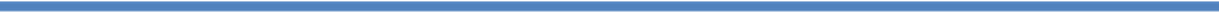 تعداد دانشجویان حاضر در کلاستعداد کل واحد های اخذ شدهتعداد نیمسال های ثبت نام شدهتعداد ترم های میهمانی در ترم های گذشته تعداد واحد نیمسال جاریتعداد نیمسالهای مرخصی یا حذف ترم تعداد نیمسال مشروطیمیانگین کلتعداد نیمسالهای باقی ماندهنام درس    تعداد واحدنام درس   تعداد واحدجمع جمع جمع 